INFORME SOBRE LAS GESTIONES REALIZADAS POR LA DIPUTADA MARÍA ESPERANZA CHAPA GARCÍA, DURANTE EL MES DE MAYO DE 2020.En cumplimiento a lo dispuesto por el artículo 26 fracción XIII de la Ley de Acceso a la Información Pública para el Estado de Coahuila de Zaragoza, informo las gestiones realizadas por la suscrita Diputada del Distrito II, en los siguientes términos:	Estas fueron las gestiones que lleve a cabo en mi Distrito durante el mes de mayo de 2020, por lo que me permito acompañar algunas fotografías como evidencia de dichas actividades.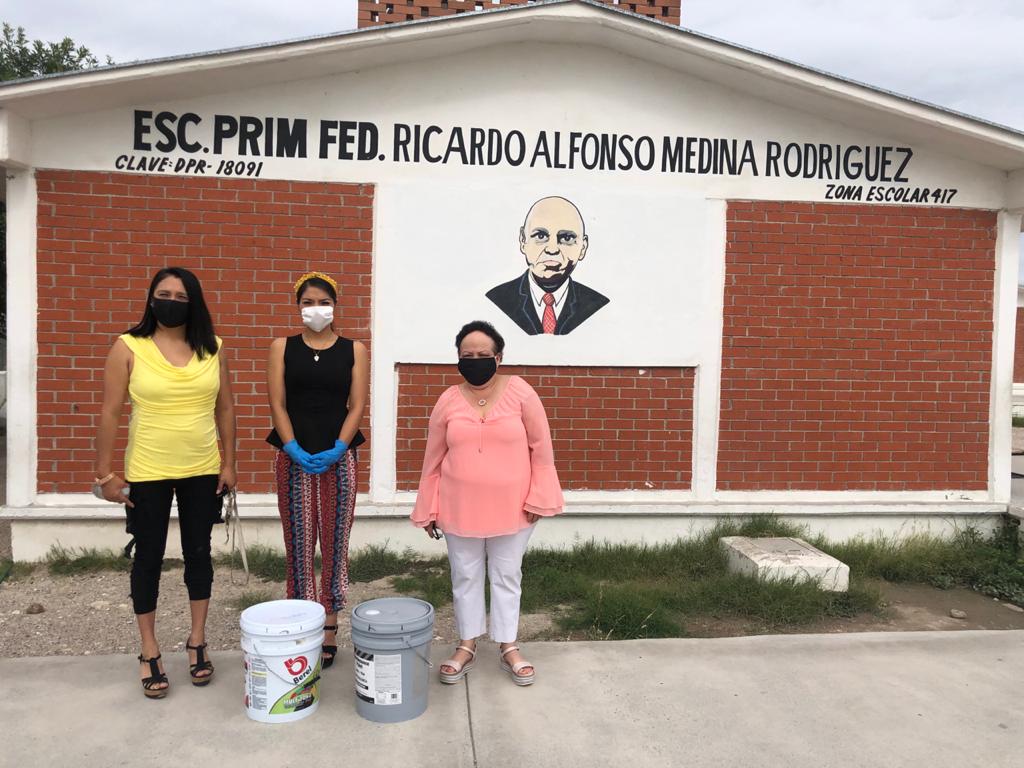 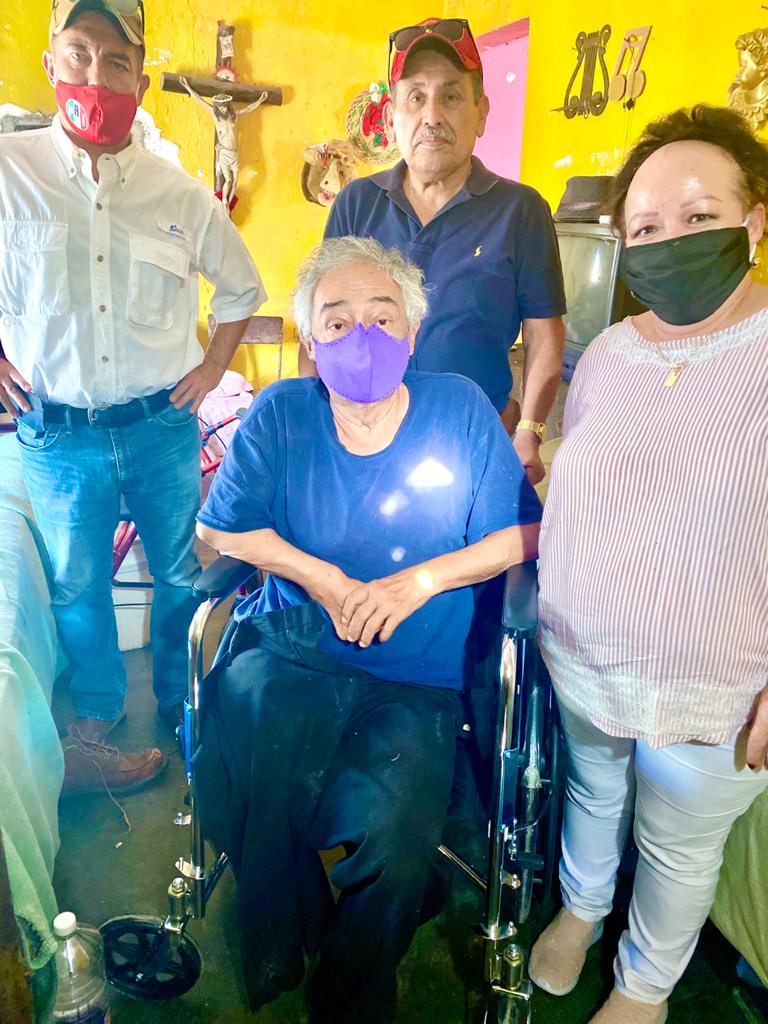 Saltillo, Coahuila junio de 2020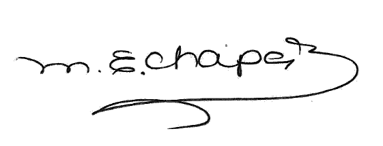 MARIA ESPERANZA CHAPA GARCÍADIPUTADADIRECCIÓN DE LA OFICINA DE GESTIÓN:MARÍA ESPERANZA CHAPA GARCÍAComité Municipal del PRI. Calle Zaragoza esquina con Dr. Mier 1003, Colonia Mundo Nuevo, Piedras Negras, Coahuila.MAYO 2020MAYO 2020N° DE GESTIONESTIPO DE GESTIONES REALIZADAS400Entrega de regalos y bolos a niñas y niños 600Entrega de Despensas 400Entrega de cubre bocas sectores vulnerables6Entrega de Regalos Día del Maestro100Apoyo de platillos de comida en colonia1Entrega de apoyo para la adquisición de cámaras de seguridad en escuela militarizada1Entrega de Pintura para escuela primaria20Entrega de Regalos Día del Estudiante 